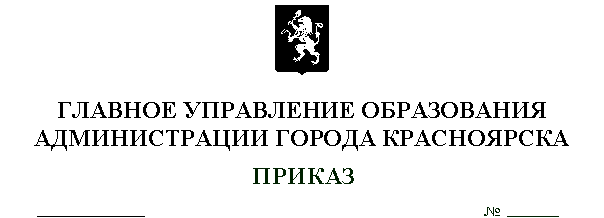 О внесении изменений в приказ от 23.06.2016 № 343/п В соответствии с частью 5 статьи 19 Федерального закона от 05.04.2013 № 44-ФЗ «О контрактной системе в сфере закупок               товаров, работ и услуг для обеспечения государственных и муниципальных нужд», постановлением администрации города от 12.11.2015 № 707 «Об утверждении Требований к порядку разработки и принятия правовых актов о нормировании в сфере закупок для обеспечения муниципальных нужд города Красноярска, содержанию указанных актов и обеспечению их исполнения», постановлением администрации города от 29.02.2016 № 110 «Об утверждении Правил определения нормативных затрат на обеспечение функций органов администрации города Красноярска и подведомственных им муниципальных казенных учреждений города Красноярска, а также муниципальных органов города Красноярска»,  также в целях повышения эффективности бюджетных расходов и организации процесса бюджетного планирования, ПРИКАЗЫВАЮ:Внести в приказ главного управления образования от 23.06.2016 № 343/п «Об утверждении нормативных затрат на обеспечение функций главного управления образования г. Красноярска и подведомственных ему муниципальных казенных учреждений» изменения изложив приложения № 1,2,3,4,5,6,7,8,9 к приказу в редакции согласно приложениям к настоящему приказу.Разместить настоящий приказ в течение 7 рабочих дней со дня принятия на официальном сайте в сфере закупок (www.zakuрki.gov.ru) - ответственный Аксенова М.А., начальник отдела ресурсного обеспечения и закупок главного управления образования и на официальном сайте администрации города в информационно-телекоммуникационной сети Интернет – ответственный Голубь Т.В., консультант отдела экономического анализа и планирования.4. Контроль за исполнением настоящего приказа возложить на заместителя руководителя главного управления образования М.А. Аксенову.Руководитель главного управления образования				                Т.Ю. СитдиковаГолубь Татьяна Владимировна, 226-13-18Приложение № 1к приказу главногоуправления образования№_____ от ________2017 г.Нормативные затратына обеспечение функций главного управления образования администрацииг. Красноярска Таблица 11.1.1 Нормативные затраты на абонентскую плату за услуги связиТаблица 21.1.2.Нормативные затраты на повременную оплату местных,междугородних и международных телефонных соединенийТаблица 31.1.3.Нормативные затраты на оплату услуг внутризоновой связиТаблица 41.1.4.Нормативные затраты на оплату услуг Интернет и услуг интернет провайдеровТаблица 51.1.7. Нормативные затраты на оплату иных услуг связи в сфере информационно-коммуникационных технологий* определяемая по фактическим данным отчетного финансового года.Таблица 61.1.8. Нормативные затраты на оплату услуг web-хостингаТаблица 71.2.6.Нормативные затраты на техническое обслуживание и регламентно-профилактический ремонт принтеров, сканеров, многофункциональных устройств и копировальных аппаратов (оргтехники)Таблица 81.2.7.Нормативные затраты на ремонт и заправку картриджей для принтеров,многофункциональных устройств (МФУ) и копировальных аппаратов(оргтехники)Таблица 91.3.1.1.Нормативные затраты на оплату услуг по сопровождению справочно-правовых системТаблица 101.3.1.2.Нормативные затраты на оплату услуг по сопровождению, доработке и приобретению иного программного обеспеченияТаблица 111.3.3.Нормативные затраты на оплату работ по монтажу (установке), дооборудованию и наладке оборудованияТаблица 121.4.1.Нормативные затраты на приобретение рабочих станций (компьютеров)Таблица 131.4.2.Нормативные затраты на приобретение принтеров, многофункциональных устройств (МФУ), сканеров, копировальных аппаратов (оргтехники)Таблица 141.5.3.Нормативные затраты на приобретение других запасных частей для вычислительной техникиТаблица 151.5.4.Нормативные затраты на приобретение магнитных и оптических носителей информацииТаблица 161.5.5.1.Нормативные затраты на приобретение расходных материалов для принтеров, сканеров, многофункциональных устройств (МФУ) и копировальных аппаратов (оргтехники)Таблица 173. Затраты на дополнительное профессиональное образованиеТаблица 184.1.Нормативные затраты на услуги связи , не отнесенные к затратам  на услуги связи в рамках затрат на информационно-коммуникационные технологии												Таблица 194.2.Нормативные затраты на транспортные услугиТаблица 204.3.1.Нормативные затраты на оплату расходов на проезд к месту командирования и обратноОпределяется с учетом требований распоряжения Главы города от 07.07.2009 № 149-р «О лимитировании расходов органов и территориальных подразделений администрации города», постановления администрации города от 22.07.2014 № 447 «Об утверждении порядка и размеров возмещения расходов, связанных со служебными командировками, работникам муниципальных учреждений города Красноярска»Таблица 214.3.2.Нормативные затраты на оплату расходов на найм жилого помещения на период командированияОпределяется с учетом требований распоряжения Главы города от 07.07.2009 № 149-р «О лимитировании расходов органов и территориальных подразделений администрации города», постановления администрации города от 22.07.2014 № 447 «Об утверждении порядка и размеров возмещения расходов, связанных со служебными командировками, работникам муниципальных учреждений города Красноярска»Таблица 224.4.2.Нормативные затраты на электроснабжение*Примечание: количество услуг могут быть изменено в зависимости от фактического потребления ресурсов  ГУО. При этом закупка услуг может проводиться в пределах доведенных лимитов бюджетных обязательств на обеспечение функций ГУО.Таблица 234.4.3.Нормативные затраты на теплоснабжение*Примечание: количество услуг могут быть изменено в зависимости от фактического потребления ресурсов  ГУО. При этом закупка услуг может проводиться в пределах доведенных лимитов бюджетных обязательств на обеспечение функций ГУО.Таблица 244.4.4.Нормативные затраты на горячее водоснабжение*Примечание: количество услуг могут быть изменено в зависимости от фактического потребления ресурсов  ГУО. При этом закупка услуг может проводиться в пределах доведенных лимитов бюджетных обязательств на обеспечение функций ГУО.Таблица 254.4.5.Нормативные затраты на холодное водоснабжениеи водоотведение*Примечание: количество услуг могут быть изменено в зависимости от фактического потребления ресурсов  ГУО. При этом закупка услуг может проводиться в пределах доведенных лимитов бюджетных обязательств на обеспечение функций ГУО.Таблица 264.5.1.Нормативные затраты на техническое обслуживание и регламентно-профилактический ремонт систем охранно-тревожной сигнализацииТаблица 274.5.7.1.Нормативные затраты на техническое обслуживание, технический осмотр и ремонт транспортных средствТаблица 284.5.7.4.Нормативные затраты на приобретение полисов ОСАГО* Примечание: количество услуг по приобретению полисов ОСАГО может отличаться в зависимости от возраста и стажа водителей. При этом закупка услуг на приобретение полисов ОСАГО осуществляется в пределах доведенных лимитов бюджетных обязательств на обеспечение функций ГУО.Таблица 294.5.8.2.Нормативные затраты на техническое обслуживание и регламентно-профилактический ремонт систем кондиционирования и вентиляцииТаблица 305.1.2.Нормативные затраты на оплату типографских работ и услуг, включая приобретение периодических печатных изданийТаблица 315.3.Нормативные затраты на проведение предрейсового и послерейсового осмотра водителей транспортных средствТаблица 325.5.Нормативные затраты на проведение диспансеризации работниковТаблица 335.6.1.Нормативные затраты на оплату услуг, связанных с обеспечением охраны объекта на договорной основеТаблица 345.7.Нормативные затраты на приобретение прочих работ, услуг, не отнесенных к перечисленным выше затратамТаблица 356.1.Нормативные затраты на приобретение мебелиТаблица 366.2.Нормативные затраты на приобретение систем кондиционированияТаблица 377.1.Нормативные затраты на приобретение бланочной продукции Таблица 387.2.Нормативные затраты на приобретение канцелярских принадлежностейТаблица 397.3.Нормативные затраты на приобретение хозяйственных товаров и принадлежностейТаблица 407.4.Нормативные затраты на приобретение топлива (бензина)Примечание: количество топлива (бензина) может отличаться от приведенного в зависимости от решаемых задач главного управления.Таблица 417.4.Нормативные затраты на приобретение смазочных материаловПримечание: количество смазочных материалов может отличаться от приведенного в зависимости от решаемых задач главного управления.Таблица 427.5.Нормативные затраты на приобретение запасных частей для транспортных средств								Таблица 437.8.Нормативные затраты на приобретение сувенирной и подарочной продукцииПримечание: Постановление администрации города от 30.04.2013 № 229 «Положение о профессиональном конкурсе «Учитель года города Красноярска», Постановление администрации города от 12.11.2013 № 634 «Положение о профессиональном конкурсе «Воспитатель года города КрасноярскТаблица 44                      Нормативные затраты на оплату услуг по обеспечению отдыха детей на основании приобретенных путевок в оздоровительные лагеря											Таблица 45Нормативные затраты на оплату услуг по организации и проведение мероприятий											Таблица 46Нормативные затраты на приобретение основных средствТаблица 47Нормативные затраты на оплату услуг по чистке штор/жалюзи/салон автомобиля											Таблица 48Нормативные затраты на оплату услуг по замене текстовой части на табличках для кабинета, на информационном стенде											Таблица 49Нормативные затраты на оплату услуг по демеркуризации отработанных люминисцентных ртутьсодержащих ламп из учреждений образования г. КрасноярскаТаблица 50Нормативные затраты на оплату услуг по подшивке документов* Количество архивных документов может отличаться от приведенного в зависимости от решаемых задач, при этом оплата будет осуществляться в пределах доведенных лимитов бюджетных обязательств на обеспечение функций Министерства.											Таблица 51Нормативные затраты на оплату  нотариальных услуг* Стоимость услуг нотариусов определяется нотариусамиПриложение № 2к приказу главногоуправления образования№_____ от ________2017 г.Нормативные затраты на обеспечение функций муниципального казенного учреждения «Централизованная бухгалтерия учреждений образования Железнодорожного и Центрального района города Красноярска»Приложение № 3к приказу главногоуправления образования№_____ от ________2017 г.Нормативные затраты на обеспечение функций муниципального казенного учреждения «Централизованная бухгалтерия учреждений образования Кировского района города Красноярска»Приложение № 4к приказу главногоуправления образования№_____ от ________2017 г.Нормативные затраты на обеспечение функций муниципального казенного учреждения «Централизованная бухгалтерия учреждений образования Ленинского района города Красноярска»Приложение № 5к приказу главногоуправления образования№_____ от ________2017 г.Нормативные затраты на обеспечение функций муниципального казенного учреждения «Централизованная бухгалтерия учреждений образования Октябрьского района города Красноярска»Приложение № 6к приказу главногоуправления образования№_____ от ________2017 г.Нормативные затраты на обеспечение функций муниципального казенного учреждения «Централизованная бухгалтерия учреждений образования Свердловского района города Красноярска»Приложение № 7к приказу главногоуправления образования№_____ от ________2017 г.Нормативные затраты на обеспечение функций муниципального казенного учреждения «Централизованная бухгалтерия учреждений образования Советского района города Красноярска»Приложение № 8к приказу главногоуправления образования№_____ от ________2017 г.Нормативные затраты на обеспечение функций муниципального казенного учреждения «Центр обеспечения безопасного функционирования учреждений отрасли «Образования» города Красноярска»Приложение № 9к приказу главногоуправления образования№_____ от ________2017 г.Нормативные затраты на обеспечение функций муниципального казенного учреждения «Красноярский  информационно-методический центр» Количество абонентских номеровЕжемесячная абонентская плата, руб.Количествомесяцев предоставления услугиНормативзатрат, руб.3850012Не более 228 000,00Количествоабонентскихномеров дляпередачиголосовойинформации,используемыхдлямеждугороднихтелефонныхсоединенийПродолжительностьмеждугородних телефонных соединений в месяц в расчете на одинабонентский телефонный номер, минутСредняя цена минуты разговора примеждугороднихтелефонных соединениях, руб.Количество месяцев предоставления услугимеждугороднейтелефоннойсвязиНорматив затрат, руб.21130512Не более 163 800,0КоличествоабонентскихномеровПродолжительность местныхтелефонныхсоединении вмесяц, мин.Ценаминутыразговора,руб.КоличествомесяцевпредоставленияуслугиНормативзатрат, руб381002,012Не более 91 200,011500,00,512Не более 10 000,0Количество каналов передачи данных сети ИнтернетМесячная цена аренды канала передачи данных сети Интернет соединении вмесяц, руб.КоличествомесяцевпредоставленияуслугиНормативзатрат, руб1250,012Не более 3 000,0Наименование услуги Нормативзатрат, рубУслуги по предоставлению выделенной телефонной линии связи «Новая телефония»Не более 2 000,0Наименование услуги Цена в месяц, в руб. КоличествомесяцевпредоставленияуслугиНормативзатрат, рубУслуги по web-хостингe180,012Не более 2 160,0НаименованиеКоличество, штЦена технического обслуживания и регламентно-профилактического ремонта в год, руб. за ед.Принтер формата А442Не более 7 000,0 Многофункциональное устройство формата А4 (МФУ А4)58Не более 8 000,0 Копировальный аппарат / Многофункциональное устройство формата А3 (МФУ А3)1Не более 15 000,0 НаименованиеОбщее количество устройств, шт.Количество устройств, исчерпавших ресурс, шт.Цена технического обслуживания и регламентно-профилактического ремонта 1 устройства, руб.Картридж для принтера формата А44242Не более 1 500,0Картридж для Многофункционального устройства (МФУ)5858Не более 2 000,0Картридж для копировального аппарата11Не более 3 000,0НаименованиеЦена сопровождения в месяц, руб.Кол-во месяцевНормативзатрат, рубСправочно- правовая система «Консультант+»17 000,012Не более 204 000,0НаименованиеЦена  по сопровождению, доработке и приобретению , руб.Количество этапов  сопровожденияНорматив затрат, руб.Использование программного комплекса СБИС (передача отчетности)6 000,01 раз в год на12 месяцевНе более 6 000,00Программный продукт «1С Бухгалтерия»5 000,001 раз в месяц на 12 месяцевНе более 60 000,0Использование программного обеспечения VipNet24 000,001 раз в год на12 месяцевНе более 24 000,00Наименование работ     Количество оборудованияНорматив цены (не более), руб.Работы по монтажу охранно-пожарного и климатического оборудования  760 000,00ДолжностьПредельное/Фактическое количество рабочих станцийЦена приобретения 1 рабочей станции, руб.Срокэксплуатации (лет)Для всех категорий должностей5Не более 54 000,005Наименование оборудованияЕд.измКоличество пользователей, челНормаСрок эксплуатации, летПримечаниеПредельные цены, руб.Принтер, МФУ, сканер, копировальный аппарат (оргтехники) формат А4шт1 и более15Специалисты47 000,00Принтер сетевой, сетевой МФУ формат А3шт1 и более15Специалисты100 000,00Ноутбук, планшетшт115Руководитель управления45 000,00Наименование запасных частейКол-во единиц, допустимых к приобретению в годЦена за единицу, руб.Блок питанияНе более 1 на одну рабочую станциюНе более 5 000,00Модуль памятиНе более 1 на одну рабочую станциюНе более 5 200,00Жесткий дискНе более 1 на одну рабочую станциюНе более 5 400,00Материнская платаНе более 1 на одну рабочую станциюНе более 7 000,00КлавиатураНе более 1 на одну рабочую станциюНе более 2 000,00Система охлажденияНе более 1 на одну рабочую станциюНе более  1 000,00МышьНе более 1 на одну рабочую станциюНе более 700,00Интерактивный ИБПНе более 1 на одну рабочую станциюНе более 8 000,00Жесткий диск для сервераНе более 1 на одну рабочую станциюНе более 10 000,00Сетевой фильтрНе более 1 на одну рабочую станциюНе более 500,00МониторНе более 1 на одну рабочую станциюНе более 12 000,00КоммутаторНе более 1 на одну рабочую станциюНе более 2 000,00Системный блокНе более 1 на одну рабочую станциюНе более 20 000,00КабельНе более 1 на одну рабочую станциюНе более 200,00Патч-кордНе более 1 на одну рабочую станциюНе более 200,00Наименование оборудованияЕд. изм.Кол-во пользователейНормаСрок эксплуатации (лет)Предельная цена, руб.Носитель информациишт.11 раз в 3 года31 000,0Наименование оборудованияЕд. измеренияКоличество картриджей на 1 устройствоНорма Предельная цена, руб.Принтер, МФУ, сканер, копировальный аппарат ( оргтехники) формат А4шт.3В год2 500,0Принтер сетевой, сетевой МФУ формат А3шт.3В год4 000,0Допустимое количество работников в год, направляемых на дополнительное профессиональное образование, профессиональное развитиеЦена обучения одного работника, руб.10Не более 20 000,0Наименование услугКоличество почтовых отправлений в год, шт.Цена одного почтового отправления, рубПересылка писем и бандеролейНе более 1 000Не более 100,0Конверт почтовыйНе более 3 000Не более 50,0Наименование услугЦена одной услуги перевозки обучающихся( руб.)Планируемое количество услуг перевозки обучающихсяОказание услуг по перевозки обучающихся35 000,0016Допустимое количество командированных работников в год, чел.Цена проезда за 1 чел. по направлению командирования10Не более 70 000,00Допустимое количество командированных работников в год, чел.Цена найма жилого помещения в сутки за 1 чел. по направлению командированияКоличество суток нахождения в командировке10Не более 8 000,0010Вид коммунальных услугРегулируемый/нерегулируемый тариф на электроэнергиюРасчетная потребность электроэнергии в год*ЭлектроснабжениеВ соответствии с тарифами20 тыс кВтчВид коммунальных услугРегулируемый/нерегулируемый тариф на электроэнергиюРасчетная потребность в теплоэнергии на отопление зданий, помещений и сооружений в год*Теплоснабжениев соответствии с тарифами170 ГкалВид коммунальных услугРегулируемый/нерегулируемый тариф на электроэнергиюРасчетная потребность в горячей воде в год*Горячее водоснабжениев соответствии с тарифами312 м³Вид коммунальных услугРегулируемый/нерегулируемый тариф на электроэнергиюРасчетная потребность в холодной воде в год*ВодоснабжениеВ соответствии с тарифами360 м³ВодоотведениеВ соответствии с тарифами720 м³НаименованиеЦена услуги в месяц за 1 устройствоКоличество месяцевУслуги по обслуживанию и регламентно-профилактический ремонт систем охранно-тревожной сигнализацииНе более 10 000,012Наименование  затратФактически сложившейся объем за три предыдущих периода, (не более, руб.)Техническое обслуживание, технический осмотр и ремонт транспортных средствНе более 980 000,00Количество автомобилей, шт.Нормативные затраты, руб.*11Не более 150 000,0НаименованиеЦена услуги за 1 единицу оборудования , руб.Количество, шт.Техническое обслуживание климатического оборудования3 300,0026Наименование услугиКоличество Цена, руб.Услуги по изготовлению информационных материалов в газете «Городские новости» 25 000 Не более 10,0Услуги по размещению в газете «Городские новости» информационных материалов25 000Не более 35,0Услуги по подписке газеты «Городские новости»7 550Не более 2,0Количество водителейЦена проведения одного предрейсового и послерейсового осмотраКоличество рабочих дней в очередном финансовом годуПоправочный коэффициент, учитывающий неявки на работу по причинам, установленным трудовым законодательством РФ (отпуск, больничный лист).111002601,2Категория работника, подлежащего диспансеризацииЧисленность работников, подлежащих диспансеризацииЦена проведения диспансеризации в расчете на одного работника ,(не более, руб.)Женщины до 40 летФактически работающие3 000,0Женщины старше 40 лет с маммографиейФактически работающие3 600,0Мужчины до 40 летФактически работающие2 900,0Мужчины старше 40 летФактически работающие3 300,0Стоимость 1 часа физической охраны объекта, (не более), руб.Планируемое количество часов охраны в месяцКоличество месяцев оказания услуг3074412Наименование услугиЦена услуги в месяц, руб.Услуги по аварийно-техническому обслуживанию внутренних инженерных систем отопления, водоснабжения и водоотведения, по аварийно-техническому обслуживанию внутренних инженерных систем внутренней электроустановки1 200,00№ п/пНаименованиеКоличество, шт.Срок эксплуатации, летПредельная цена (не более), руб.12345Кабинет руководителя управленияКабинет руководителя управленияКабинет руководителя управленияКабинет руководителя управленияКабинет руководителя управления1Стол руководителя1720000,02Брифинг-приставка1720000,03Стол-приставка1715000,04Тумба вкатная176000,05Кресло руководителя1530000,06Кресло офисное277000,07Стол для заседаний1710000,08Кресло к столу заседаний1673000,09Тумба закрытая2710000,010Шкаф гардеробный1715000,011Шкаф д/документов2715000,012Сейф1125000,013Мягкая мебель (кресло, диван)1720000,014Зеркало1710000,0Кабинет заместителя руководителя управленияКабинет заместителя руководителя управленияКабинет заместителя руководителя управленияКабинет заместителя руководителя управленияКабинет заместителя руководителя управления15Стол руководителя1720000,016Брифинг-приставка1720000,017Стол-приставка1715000,018Тумба вкатная176000,019Кресло руководителя1530000,020Стул472500,021Шкаф гардеробный1715000,022Шкаф д/документов1715000,023Сейф1125000,024Мягкая мебель (диван)1720000,0Кабинеты муниципальных служащихКабинеты муниципальных служащихКабинеты муниципальных служащихКабинеты муниципальных служащихКабинеты муниципальных служащих25Шкаф комбинированный289200,026Шкаф гардеробный188000,027Стул482500,028Тумба закрытая285000,0Рабочее место муниципального служащегоРабочее место муниципального служащегоРабочее место муниципального служащегоРабочее место муниципального служащегоРабочее место муниципального служащего29Стол (компьютерный)168000,030Тумба приставная265000,031Кресло офисное167000,0ДолжностьФактическое количество систем кондиционированияЦена приобретения одной системкондиционирования, руб.Срокэксплуатации (лет)Для всех должностейНе более 1Не более 35 000,0010Планируемое к приобретению количество бланочной продукции, штЦена 1 бланка, руб.Планируемое к приобретению количество прочей продукции, изготовляемой типографиейЦена 1 единицы прочей продукции, изготовляемой типографией, руб.1000Не более 150,01000 Не более 150,0 № п/пНаименованиеЕдиницы измеренияКоличествоПериодичность полученияПримечаниеПредельная цена1234561Антистеплершт.11 раз в год45,002Блок для заметок сменныйшт.11 раз в полгода46,003Блокнот А5 на спиралишт.11 раз в полгода150,004Бумага с липким краем для заметокшт.11 раз в квартал55,005Гвоздики канцелярскиешт.11 раз в год35,006Дыроколшт.11 раз в 3 года500,007Ежедневник шт.11 раз в год550,008Зажим для бумагупак.41 раз в годи более при необходимости112,009Закладки клейкие пластиковыешт.41 раз в полгода42,0010Календарь квартальный настенныйшт.11 раз в год150,0011Карандаш механическийшт.11 раз в полгода40,0012Грифель для механического карандашашт.11 раз в полгода30,0013Карандаш чернографитовыйшт.61 раз в полгода11,0014Клей-карандашшт.11 раз в квартал55,0015Клей канцелярскийшт.11 раз в квартал12,0016Книга учеташт.11 раз в год190,0017Корректирующий роллершт.11 раз в полгода100,0018Калькулятор шт.11 раз в 5 лет970,0019Маркер для CD дисковшт.11 раз в год40,0020Ластикшт.21 раз в год12,0021Линейкашт.11 раз в год14,0022Лоток для бумаг горизонтальныйшт.31 раз в 3 года170,0023Подставка-уголок вертикальныйшт.31 раз в 3 года160,0024Офисный канцелярский наборшт.11 раз в 3 года505,0025Нож канцелярскийшт.11 раз в год36,0026Ножницы канцелярскиешт.11 раз в 3 года120,0027Папка-конверт на молниишт.21 раз в год25,0028Папка на резинкешт.21 раз в год57,0029Папка-регистратор с арочным механизмомшт.121 раз в годи более при необходимости155,0030Планингшт.11 раз в год550,0031Папка-уголокшт.61 раз в полгода7,0032Файл с боковой перфорацией А4шт.1001 раз в квартал1,5033Короб архивныйшт.101 раз в годи более при необходимости250,0034Ручка гелеваяшт.41 раз в год28,0035Ручка шариковаяшт.31 раз в квартал35,0036Скобы для степлераупак.21 раз в квартал32,0037Скоросшиватель картонныйшт.51 раз в квартал12,0038Скоросшиватель пластиковыйшт.31 раз в квартал8,0039Скотч 12 ммшт.11 раз в полгода10,0040Скотч 48 ммшт.11 раз в полгода45,0041Скрепки 33 ммупак.51 раз в квартал35,0042Скрепки 50 ммупак.51 раз в полгода32,0043Степлершт.11 раз в 3 года200,0044Точилкашт.11 раз в год55,0044Текстовыделительшт.11 раз в квартал50,0045Штрих-корректоршт.11 раз в полгода35,0046Штемпельная краскашт.11 раз в полгода99,0047Бумага А4упак.51 раз в квартал и более при необходимости250,0048Бумага А3упак.не более 21 раз в годи более при необходимости450,00НаименованиеПериодичность полученияКоличество, шт.Цена единицы, рубМыло жидкое1 раз в месяц1Не более 40,00Порошок1 раз в месяц1Не более 60,00Чистящее средство1 раз в месяц1Не более 50,00Салфетки вискозные, универсальные1 раз в месяц1Не более 200,00Полотно для пола нетканое2 раз в год1Не более 900,00Пакеты для мусора на 30 л.1 раз в квартал18Не более 70,00Пакеты для мусора на 120 л.1 раз в месяц2Не более 165,00Горшки для цветов1 раз в год6Не более 200,00Ведро1 раз в год2Не более 180,00Перчатки1 раз в месяц2Не более 50,00Норма расхода топлива на 100 км. (лето/зима)Марка автомобиляЦена 1 литраПланируемое количество дней использования транспортного средства в очередном году (лето/зима)Планируемый средний пробег в месяц Планируемый средний пробег (зима/лето)Количество топлива (зима/лето)Итого затраты на топливо17.5ГАЗ34,42248(139/109)2 50025 5604 1001 411 220,014.0TOYOTA34,42248(139/109)2 50026 2404 500154 890,0Итого:Итого:Итого:Итого:Итого:Итого:Итого:1 566 110,0Норма расхода смазочных материалов на 100 км.Марка автомобиляЦена за 1 литрПланируемый пробег за годКоличество смазочных материалов, л.Цена за ед.Итого затраты2,9ГАЗ1000,02556099000,090 0000,02,8TOYOTA1000,02624099000,09 000,0Итого:Итого:Итого:Итого:Итого:Итого:99 000,0Среднегодовой расход денежных средств трех предыдущих лет, руб.Планируемое количество средств в год, руб.260 000,0Не более 300 000,0Наименование услугиПланируемое количество средств в год, руб.Приобретение ценных подарков для  победителей профессионального конкурсаНе более 60 000,00Наименование услугиПланируемое количество детей, руб.Цена одной услуги (руб.)Услуги по обеспечению отдыха детей на основании приобретенных путевок в оздоровительные лагеря396016 666,0Услуги по обеспечению отдыха детей на основании приобретенных путевок в оздоровительные лагеря в рамках экологических мероприятий505 000,0Услуги по обеспечению отдыха детей на основании приобретенных путевок в палаточный лагерь4012 400,0Наименование мероприятияПланируемое количество средств в год, руб.Профилактика терроризма и экстремизма на территории г. Красноярска231 000,00«Поддержка талантливых и одаренных детей»385 000,00№ п/пНаименование предмета мебелиЕдиницы измеренияКоличество Срок эксплуатации, летПримечаниеПредельная цена (не более) в руб.1Жалюзи вертикальные с печатьюшт.15Кабинет руководителя, заместитель руководителя24 530,02Жалюзи горизонтальныешт.145Кабинет специалистов3 000,03Жалюзи вертикальныешт.105Кабинет специалистов5 000,04Телефонный аппаратшт.35Кабинет специалистов2 000,05Информационная табличка для кабинеташт105Кабинет специалистов400,06Информационный стендшт.257 500,0Наименование услугиНорматив цены (не более), руб.Чистка штор/жалюзи/салон автомобиля250 за м2Наименование услугиНорматив цены (не более), руб.Услуги по замене текстовой части на табличках для кабинета500,0Услуги по замене текстовой части на информационном стенде2000,0НаименованиеКоличество ламп, шт.Норматив цены (не более за 1 лампу),(руб.)Услуги по демеркуризации отработанных люминисцентных ртутьсодержащих ламп35010 10,0Наименование услугиКоличество архивных документов, папок/дел*, шт.Норматив цены не более, руб.Услуги по подшивке документов100350Наименование услугиНорматив цены (не более на 1 услугу)*, руб.Услуги нотариуса по удостоверению подлинности подписей и копий документов  4 000,00№ п/пНаименование затратЗатраты, руб.Затраты на информационно-коммуникационные технологииЗатраты на информационно-коммуникационные технологииЗатраты на информационно-коммуникационные технологииЗатраты на услуги связиЗатраты на услуги связиЗатраты на услуги связи1Затраты на абонентскую плату114 300,002 Затраты на оплату услуг внутризоновой связи16 000,003 Затраты на сеть Интернет  и услуги интернет-провайдеров14 700,00Затраты на содержание имуществаЗатраты на содержание имуществаЗатраты на содержание имущества4 Затраты на ремонт и заправку картриджей для принтеров, многофункциональных устройств (МФУ) и копировальных аппаратов (оргтехники)185 809,20Затраты на приобретение прочих работ и услуг, не относящиеся к затратам на услуги связи, аренду и содержание имуществаЗатраты на приобретение прочих работ и услуг, не относящиеся к затратам на услуги связи, аренду и содержание имуществаЗатраты на приобретение прочих работ и услуг, не относящиеся к затратам на услуги связи, аренду и содержание имущества5Затраты на приобретение простых (неисключительных) лицензий на использование программного обеспечения по защите информации13 500,006Затраты на оплату услуг по сопровождению,доработке и приобретению иного программного обеспечения393 284,00Затраты на приобретение основных средствЗатраты на приобретение основных средствЗатраты на приобретение основных средств7Затраты на приобретение рабочих станций,принтеров,МФУ, сканеров207 163,00Затраты на приобретение материальных запасов в сфере информационно-коммуникационных технологийЗатраты на приобретение материальных запасов в сфере информационно-коммуникационных технологийЗатраты на приобретение материальных запасов в сфере информационно-коммуникационных технологий8Затраты на приобретение других запасных частей для вычислительной техники135 280,00 Затраты на приобретение деталей для содержания принтеров, сканеров, многофункциональных устройств (МФУ) и копировальных аппаратов (оргтехники) Затраты на приобретение деталей для содержания принтеров, сканеров, многофункциональных устройств (МФУ) и копировальных аппаратов (оргтехники) Затраты на приобретение деталей для содержания принтеров, сканеров, многофункциональных устройств (МФУ) и копировальных аппаратов (оргтехники)9Затраты на приобретение расходных материалов для принтеров, сканеров, многофункциональных устройств (МФУ) и копировальных аппаратов (оргтехники)52 000,00Затраты на дополнительное профессиональное образованиеЗатраты на дополнительное профессиональное образованиеЗатраты на дополнительное профессиональное образование10Затраты на дополнительное профессиональное образование15 000,00 Прочие затраты Прочие затраты Прочие затратыЗатраты на содержание имуществаЗатраты на содержание имуществаЗатраты на содержание имущества11Затраты на вывоз твердых бытовых отходов24 010,80Затраты на содержание транспортных средствЗатраты на содержание транспортных средствЗатраты на содержание транспортных средств12Затраты на техническое обслуживание и ремонт транспортных средств49 390,0013Затраты на приобретение полисов ОСАГО24 608,00Затраты на техническое обслуживание и регламентно-профилактический ремонт иного оборудованияЗатраты на техническое обслуживание и регламентно-профилактический ремонт иного оборудованияЗатраты на техническое обслуживание и регламентно-профилактический ремонт иного оборудования14Затраты на техническое обслуживание и регламентно-профилактический ремонт систем кондиционирования и вентиляции14 000,00Затраты на приобретение прочих работ и услуг, не относящиеся к затратам на услуги связи, транспортные услуги, оплату расходов по договорам об оказании услуг, связанных с проездом и наймом жилого помещения в связи с командированием аботников, заключаемым со сторонними организациями, а также к затратам на коммунальные услуги, аренду помещений и оборудования, содержание имущества в рамках прочих затрат и затратам на приобретение прочих работ и услуг в рамках затрат на информационно-коммуникационные технологииЗатраты на приобретение прочих работ и услуг, не относящиеся к затратам на услуги связи, транспортные услуги, оплату расходов по договорам об оказании услуг, связанных с проездом и наймом жилого помещения в связи с командированием аботников, заключаемым со сторонними организациями, а также к затратам на коммунальные услуги, аренду помещений и оборудования, содержание имущества в рамках прочих затрат и затратам на приобретение прочих работ и услуг в рамках затрат на информационно-коммуникационные технологииЗатраты на приобретение прочих работ и услуг, не относящиеся к затратам на услуги связи, транспортные услуги, оплату расходов по договорам об оказании услуг, связанных с проездом и наймом жилого помещения в связи с командированием аботников, заключаемым со сторонними организациями, а также к затратам на коммунальные услуги, аренду помещений и оборудования, содержание имущества в рамках прочих затрат и затратам на приобретение прочих работ и услуг в рамках затрат на информационно-коммуникационные технологии Затраты на приобретение прочих работ, услуг, не отнесенных к перечисленным выше затратам Затраты на приобретение прочих работ, услуг, не отнесенных к перечисленным выше затратам Затраты на приобретение прочих работ, услуг, не отнесенных к перечисленным выше затратам15Затраты на проведение предрейсового и послерейсового осмотра водителей транспортных средств23 868,0016Затраты на проведение диспансеризации работников4 740,0017Затраты на определение степени износа, пригодности к дальнейшему использованию и списанию основных средств8 800,00Затраты на приобретение основных средств, не отнесенные к затратам на приобретение основных средств в рамках затрат на информационно-коммуникационные технологииЗатраты на приобретение основных средств, не отнесенные к затратам на приобретение основных средств в рамках затрат на информационно-коммуникационные технологииЗатраты на приобретение основных средств, не отнесенные к затратам на приобретение основных средств в рамках затрат на информационно-коммуникационные технологии18Затраты на приобретение мебели71 037,0019Затраты на приобретение систем кондиционирования,  бытовой техники, спецсредств и инструментов21 800,00Затраты на приобретение материальных запасов, не отнесенные к затратам на приобретение материальных запасов в рамках затрат на информационно-коммуникационные технологииЗатраты на приобретение материальных запасов, не отнесенные к затратам на приобретение материальных запасов в рамках затрат на информационно-коммуникационные технологииЗатраты на приобретение материальных запасов, не отнесенные к затратам на приобретение материальных запасов в рамках затрат на информационно-коммуникационные технологии20Затраты на приобретение канцелярских принадлежностей ,бланочной продукции416 590,0021Затраты на приобретение хозяйственных товаров и принадлежностей18 474,0022Затраты на приобретение горюче-смазочных материалов374 516,0023Затраты на приобретение запасных частей для транспортных средств42 460,00итого2 241 330,00№ п/пНаименование затратЗатраты, руб.Затраты на информационно-коммуникационные технологииЗатраты на информационно-коммуникационные технологииЗатраты на информационно-коммуникационные технологииЗатраты на услуги связиЗатраты на услуги связиЗатраты на услуги связи1Затраты на абонентскую плату188 048,002Затраты на повременную оплату местных, междугородних и международных телефонных соединений2 170,003 Затраты на оплату услуг внутризоновой связи14 957,004Затраты на сеть Интернет36 000,005Затраты на оплату услуг по предоставлению цифровых потоков для коммутируемых телефонных соединений14 778,84Затраты на содержание имуществаЗатраты на содержание имуществаЗатраты на содержание имущества6 Затраты на техническое обслуживание и регламентно-профилактический ремонт вычислительной техники19 500,007Затраты на техническое обслуживание и регламентно-профилактический ремонт принтеров, сканеров, многофункциональных устройств и копировальных аппаратов (оргтехники)80 499,998 Затраты на ремонт и заправку картриджей для принтеров, многофункциональных устройств (МФУ) и копировальных аппаратов (оргтехники)99 999,99Затраты на приобретение прочих работ и услуг, не относящиеся к затратам на услуги связи, аренду и содержание имуществаЗатраты на приобретение прочих работ и услуг, не относящиеся к затратам на услуги связи, аренду и содержание имуществаЗатраты на приобретение прочих работ и услуг, не относящиеся к затратам на услуги связи, аренду и содержание имущества9Затраты на оплату услуг по сопровождению справочно-правовых систем и иного программного обеспечения396 869,20Затраты на приобретение материальных запасов в сфере информационно-коммуникационных технологийЗатраты на приобретение материальных запасов в сфере информационно-коммуникационных технологийЗатраты на приобретение материальных запасов в сфере информационно-коммуникационных технологий10Затраты на приобретение мониторов99 999,9911Затраты на приобретение системных блоков0,0012Затраты на приобретение других запасных частей для вычислительной техники0,0013Затраты на приобретение запасных частей для принтеров, сканеров, МФУ и копировальных аппаратов119 999,99Затраты на дополнительное профессиональное образованиеЗатраты на дополнительное профессиональное образованиеЗатраты на дополнительное профессиональное образование14Затраты на дополнительное профессиональное образование60 648,00 Прочие затраты Прочие затраты Прочие затратыЗатраты на услуги связи, не отнесенные к затратам на услуги связи в рамках затрат на информационно-коммуникационные технологииЗатраты на услуги связи, не отнесенные к затратам на услуги связи в рамках затрат на информационно-коммуникационные технологииЗатраты на услуги связи, не отнесенные к затратам на услуги связи в рамках затрат на информационно-коммуникационные технологии15Затраты на оплату услуг почтовой связи4 000,00Затраты на коммунальные услугиЗатраты на коммунальные услугиЗатраты на коммунальные услуги16Затраты на электроснабжение425 290,0017Затраты на теплоснабжение495 180,0018Затраты на горячее водоснабжение2 200,0019Затраты на холодное водоснабжение и водоотведение17 600,00Затраты на содержание имуществаЗатраты на содержание имуществаЗатраты на содержание имущества20Затраты на техническое обслуживание и другое (огнезащитная обработка,измерение сопративления изоляции,наружнее освещение,прочистка колодцев, промывка системы отопления,аварийное обслуживание,обслуживани кабеля связи, поверка приборов, работы по омолаживающей обрезке деревьев, услуги по комплексному обслуживанию мобильных туалетных кабин, техническое обслуживание огнетушителей) 
охранно-тревожной сигнализации150 354,5621Затраты на проведение текущего ремонта в помещений в здании и прилегающей территории474 769,0622Затраты на вывоз твердых бытовых отходов24 010,8023Затраты на техническое обслуживание 
и регламентно-профилактический ремонт индивидуального 
теплового пункта26 000,0024Затраты на проведение работ по дезинфекции, 
дератизации и дезинсекции помещений22 023,1625Затраты на техническое обслуживание и регламентно-профилактический ремонт систем пожарной сигнализации24720Затраты на содержание транспортных средствЗатраты на содержание транспортных средствЗатраты на содержание транспортных средств26Затраты на техническое обслуживание и ремонт транспортных средств61 084,0027Осмотр и оценка транспортных средств подлежащих списанию4 000,0028Затраты на приобретение полисов ОСАГО17 173,24Затраты на техническое обслуживание и регламентно-профилактический ремонт иного оборудованияЗатраты на техническое обслуживание и регламентно-профилактический ремонт иного оборудованияЗатраты на техническое обслуживание и регламентно-профилактический ремонт иного оборудования29Затраты на техническое обслуживание и регламентно-профилактический ремонт систем кондиционирования и вентиляции29 999,98Затраты на приобретение прочих работ и услуг, не относящиеся к затратам на услуги связи, транспортные услуги, оплату расходов по договорам об оказании услуг, связанных с проездом и наймом жилого помещения в связи с командированием аботников, заключаемым со сторонними организациями, а также к затратам на коммунальные услуги, аренду помещений и оборудования, содержание имущества в рамках прочих затрат и затратам на приобретение прочих работ и услуг в рамках затрат на информационно-коммуникационные технологииЗатраты на приобретение прочих работ и услуг, не относящиеся к затратам на услуги связи, транспортные услуги, оплату расходов по договорам об оказании услуг, связанных с проездом и наймом жилого помещения в связи с командированием аботников, заключаемым со сторонними организациями, а также к затратам на коммунальные услуги, аренду помещений и оборудования, содержание имущества в рамках прочих затрат и затратам на приобретение прочих работ и услуг в рамках затрат на информационно-коммуникационные технологииЗатраты на приобретение прочих работ и услуг, не относящиеся к затратам на услуги связи, транспортные услуги, оплату расходов по договорам об оказании услуг, связанных с проездом и наймом жилого помещения в связи с командированием аботников, заключаемым со сторонними организациями, а также к затратам на коммунальные услуги, аренду помещений и оборудования, содержание имущества в рамках прочих затрат и затратам на приобретение прочих работ и услуг в рамках затрат на информационно-коммуникационные технологииЗатраты на оплату типографских работ и услуг, включая приобретение периодических печатных изданийЗатраты на оплату типографских работ и услуг, включая приобретение периодических печатных изданийЗатраты на оплату типографских работ и услуг, включая приобретение периодических печатных изданий30Затраты на оплату типографских работ и услуг, включая приобретение периодических печатных изданий4 300,00Затраты на проведение диспансеризации Затраты на проведение диспансеризации Затраты на проведение диспансеризации 31Затраты на проведение диспансеризации 10 945,0032Затраты на проведение предрейсового и послерейсового осмотра водителей транспортных средств31 836,00Затраты на оплату услуг, связанных с обеспечением охраны объекта на договорной основеЗатраты на оплату услуг, связанных с обеспечением охраны объекта на договорной основеЗатраты на оплату услуг, связанных с обеспечением охраны объекта на договорной основе33Затраты на оплату услуг, связанных с использованием технических средств охраны с принятием соответствующих мер реагирования на их сигнальную информацию 30 000,00Затраты на приобретение основных средств, не отнесенных к затратам на приобретение основных средств в рамках затрат на информационно-коммуникационные технологииЗатраты на приобретение основных средств, не отнесенных к затратам на приобретение основных средств в рамках затрат на информационно-коммуникационные технологииЗатраты на приобретение основных средств, не отнесенных к затратам на приобретение основных средств в рамках затрат на информационно-коммуникационные технологии35Нормативные затраты на приобретение мебели77 490,0036Нормативные затраты на приобретение бытовой техники, специальных средств и инструментов40478,01Затраты на приобретение материальных запасов, не отнесенные к затратам на приобретение материальных запасов в рамках затрат на информационно-коммуникационные технологииЗатраты на приобретение материальных запасов, не отнесенные к затратам на приобретение материальных запасов в рамках затрат на информационно-коммуникационные технологииЗатраты на приобретение материальных запасов, не отнесенные к затратам на приобретение материальных запасов в рамках затрат на информационно-коммуникационные технологии37Затраты на приобретение канцелярских принадлежностей141 506,8038Затраты на приобретение хозяйственных товаров и принадлежностей58 711,0039Затраты на приобретение горюче-смазочных материалов237 927,3940Затраты на приобретение запасных частей для транспортных средств40000,0итого3 585 070,00№ п/пНаименование затратЗатраты, руб.Затраты на информационно-коммуникационные технологииЗатраты на информационно-коммуникационные технологииЗатраты на информационно-коммуникационные технологииЗатраты на услуги связиЗатраты на услуги связиЗатраты на услуги связи1Затраты на абонентскую плату20 700,002Затраты на повременную оплату местных, междугородних и международных телефонных соединений165 500,003Затраты на сеть Интернет и услуги 
интернет-провайдеров78 600,00Затраты на содержание имуществаЗатраты на содержание имуществаЗатраты на содержание имущества4 Затраты на ремонт и заправку картриджей для принтеров, многофункциональных устройств (МФУ) и копировальных аппаратов (оргтехники)35 000,00Затраты на приобретение прочих работ и услуг, не относящиеся к затратам на услуги связи, аренду и содержание имуществаЗатраты на приобретение прочих работ и услуг, не относящиеся к затратам на услуги связи, аренду и содержание имуществаЗатраты на приобретение прочих работ и услуг, не относящиеся к затратам на услуги связи, аренду и содержание имущества5Затраты на оплату услуг по сопровождению справочно-правовых систем178 690,476Затраты на оплату услуг по сопровождению, доработке и приобретению иного программного обеспечения583 600,007Затраты на приобретение простых 
(неисключительных) лицензий на использование программного 
обеспечения по защите информации70 725,008Затраты на проведение специальной оценки условий труда65 280,009Затраты на проведение предрейсового и послерейсового осмотра водителей транспортных средств62 050,00Затраты на приобретение материальных запасов в сфере информационно-коммуникационных технологийЗатраты на приобретение материальных запасов в сфере информационно-коммуникационных технологийЗатраты на приобретение материальных запасов в сфере информационно-коммуникационных технологий10Затраты на приобретение других запасных частей для вычислительной техники65 000,0011Затраты на приобретение запасных частей 
для принтеров, сканеров, многофункциональных устройств (МФУ) 
и копировальных аппаратов (оргтехники)518 238,00 Прочие затраты Прочие затраты Прочие затратыЗатраты на коммунальные услугиЗатраты на коммунальные услугиЗатраты на коммунальные услуги12Затраты на электроснабжение240 000,0013Затраты на теплоснабжение597 900,0014Затраты на горячее водоснабжение2 800,0015Затраты на холодное водоснабжение и водоотведение45 500,00Затраты на содержание имуществаЗатраты на содержание имуществаЗатраты на содержание имущества16Затраты на проведение текущего ремонта22 580,8717Затраты на вывоз твердых бытовых отходов24 010,8018Затраты на техническое обслуживание и регламентно-профилактический ремонт электрооборудования (электроподстанций, трансформаторных подстанций, электрощитовых) административного здания (помещения)26 123,0019Затраты на оказание услуг в области митрологии по поверке средств измерений1 451,4020Затраты на аварийно-техническое обслуживание внутренних инженерных систем отопления18 554,4021Затраты на проведение работ по дезинфекции, дератизации и дезинсекции помещений4 961,6422Затраты на техническое обслуживание и регламентно-профилактический ремонт систем пожарной 
сигнализации44 280,00Затраты на содержание транспортных средствЗатраты на содержание транспортных средствЗатраты на содержание транспортных средств23Затраты на техническое обслуживание и ремонт транспортных средств1 690,0024Затраты на приобретение полисов ОСАГО22 175,14Затраты на приобретение прочих работ и услуг, не относящиеся к затратам на услуги связи, транспортные услуги, оплату расходов по договорам об оказании услуг, связанных с проездом и наймом жилого помещения в связи с командированием аботников, заключаемым со сторонними организациями, а также к затратам на коммунальные услуги, аренду помещений и оборудования, содержание имущества в рамках прочих затрат и затратам на приобретение прочих работ и услуг в рамках затрат на информационно-коммуникационные технологииЗатраты на приобретение прочих работ и услуг, не относящиеся к затратам на услуги связи, транспортные услуги, оплату расходов по договорам об оказании услуг, связанных с проездом и наймом жилого помещения в связи с командированием аботников, заключаемым со сторонними организациями, а также к затратам на коммунальные услуги, аренду помещений и оборудования, содержание имущества в рамках прочих затрат и затратам на приобретение прочих работ и услуг в рамках затрат на информационно-коммуникационные технологииЗатраты на приобретение прочих работ и услуг, не относящиеся к затратам на услуги связи, транспортные услуги, оплату расходов по договорам об оказании услуг, связанных с проездом и наймом жилого помещения в связи с командированием аботников, заключаемым со сторонними организациями, а также к затратам на коммунальные услуги, аренду помещений и оборудования, содержание имущества в рамках прочих затрат и затратам на приобретение прочих работ и услуг в рамках затрат на информационно-коммуникационные технологииЗатраты на оплату услуг, связанных с обеспечением охраны объекта на договорной основеЗатраты на оплату услуг, связанных с обеспечением охраны объекта на договорной основеЗатраты на оплату услуг, связанных с обеспечением охраны объекта на договорной основе25Затраты на оплату услуг, связанных с использованием технических средств охраны с принятием соответствующих мер реагирования на их сигнальную информацию 24 000,00Затраты на приобретение основных средств, не отнесенные к затратам на приобретение основных средств в рамках затрат на информационно-коммуникационные технологииЗатраты на приобретение основных средств, не отнесенные к затратам на приобретение основных средств в рамках затрат на информационно-коммуникационные технологииЗатраты на приобретение основных средств, не отнесенные к затратам на приобретение основных средств в рамках затрат на информационно-коммуникационные технологии26Затраты на приобретение бытовой техники, специальных средств и инструментов50 000,00Затраты на приобретение материальных запасов, не отнесенные к затратам на приобретение материальных запасов в рамках затрат на информационно-коммуникационные технологииЗатраты на приобретение материальных запасов, не отнесенные к затратам на приобретение материальных запасов в рамках затрат на информационно-коммуникационные технологииЗатраты на приобретение материальных запасов, не отнесенные к затратам на приобретение материальных запасов в рамках затрат на информационно-коммуникационные технологии27Затраты на приобретение канцелярских принадлежностей189 560,0028Затраты на приобретение хозяйственных товаров и принадлежностей7 707,0029Затраты на приобретение горюче-смазочных материалов514 358,0030Затраты на приобретение запасных частей для транспортных средств50 000,00итого3 731 035,72№ п/пНаименование затратЗатраты, руб.Затраты на информационно-коммуникационные технологииЗатраты на информационно-коммуникационные технологииЗатраты на информационно-коммуникационные технологииЗатраты на услуги связиЗатраты на услуги связиЗатраты на услуги связи1Затраты на абонентскую плату56 640,002Затраты на повременную оплату местных, междугородних и международных телефонных соединений21 972,373 Затраты на оплату услуг внутризоновой связи28 944,264 Затраты на оплату услуг Интернета и услуг интернет провайдеров8 142,005 Затраты на приобретение конвертов маркерованных2 441,37Затраты на содержание имуществаЗатраты на содержание имуществаЗатраты на содержание имущества6 Затраты на ремонт и заправку картриджей для принтеров, многофункциональных устройств (МФУ) и копировальных аппаратов (оргтехники)230 853,007 Затраты на диагностику офисного оборудования с целью определения качества и пригодности его дальнейшего использования с выдачей актов технического заключения о непригодности офисной техники8 400,008 Затраты на разборку и подготовку к утилизации списанного оборудования4 350,00Затраты на приобретение прочих работ и услуг, не относящиеся к затратам на услуги связи, аренду и содержание имуществаЗатраты на приобретение прочих работ и услуг, не относящиеся к затратам на услуги связи, аренду и содержание имуществаЗатраты на приобретение прочих работ и услуг, не относящиеся к затратам на услуги связи, аренду и содержание имуществаЗатраты на оплату услуг по сопровождению программно-го обеспечения и приобретению простых (неисключительных) лицен-зий на использование программного обеспеченияЗатраты на оплату услуг по сопровождению программно-го обеспечения и приобретению простых (неисключительных) лицен-зий на использование программного обеспеченияЗатраты на оплату услуг по сопровождению программно-го обеспечения и приобретению простых (неисключительных) лицен-зий на использование программного обеспечения9Затраты на оплату услуг по сопровождению справочно-правовых систем97 800,8810Затраты на оплату услуг по сопровождению бухгалтерских программ176 326,6811Затраты на оплату право использования программы для ЭВМ Система "Контур - Экстерн" и услуги абаненского обслуживания34 050,0012Затраты на оплату права исключительного использования программы (лицензионные программы)98 994,00Затраты на приобретение материальных запасов в сфере информационно-коммуникационных технологийЗатраты на приобретение материальных запасов в сфере информационно-коммуникационных технологийЗатраты на приобретение материальных запасов в сфере информационно-коммуникационных технологий13Затраты на приобретение мониторов12 900,0014 Затраты на приобретение других запасных частей для вычислительной техники443 692,0615Затраты на приобретение магнитных и оптических носителей информацииЗатраты на дополнительное профессиональное образованиеЗатраты на дополнительное профессиональное образованиеЗатраты на дополнительное профессиональное образование16Затраты на дополнительное профессиональное образование14 000,00 Прочие затраты Прочие затраты Прочие затратыЗатраты на содержание имуществаЗатраты на содержание имуществаЗатраты на содержание имуществаЗатраты на содержание транспортных средствЗатраты на содержание транспортных средствЗатраты на содержание транспортных средств17Затраты на техническое обслуживание и ремонт транспортных средств10 747,0018Затраты на приобретение полисов ОСАГО13 338,4419Затраты на прохождение ежедневных предрейсовых и послерейсовых медицинских осмотров водителей транспортных средств53 040,00Затраты на приобретение материальных запасов, не отнесенные к затратам на приобретение материальных запасов в рамках затрат на информационно-коммуникационные технологииЗатраты на приобретение материальных запасов, не отнесенные к затратам на приобретение материальных запасов в рамках затрат на информационно-коммуникационные технологииЗатраты на приобретение материальных запасов, не отнесенные к затратам на приобретение материальных запасов в рамках затрат на информационно-коммуникационные технологии20Затраты на приобретение канцелярских принадлежностей122 155,0421Затраты на приобретение горюче-смазочных материалов240 356,0022Затраты на приобретение запасных частей для транспортных средств9 715,0023Затраты на приобретение бланочной продукции13 750,00Затраты на приобретение принтеров, многофункциональных устройств (МФУ), сканеров, копировальных аппаратов (оргтехники) Затраты на приобретение принтеров, многофункциональных устройств (МФУ), сканеров, копировальных аппаратов (оргтехники) Затраты на приобретение принтеров, многофункциональных устройств (МФУ), сканеров, копировальных аппаратов (оргтехники) 24Затраты на приобретение калькуляторов, телефонов 40 020,00Затраты на оплату налога за неготивное воздействие на окружающую средуЗатраты на оплату налога за неготивное воздействие на окружающую средуЗатраты на оплату налога за неготивное воздействие на окружающую среду25Затраты на оплату налога за неготивное воздействие на окружающую среду10 651,90ИТОГО1 753 280,00№ п/пНаименование затратНаименование затратЗатраты, руб.Затраты на информационно-коммуникационные технологииЗатраты на информационно-коммуникационные технологииЗатраты на информационно-коммуникационные технологииЗатраты на информационно-коммуникационные технологии11Затраты на абонентскую плату94 942,8022Затраты на повременную оплату местных, междугородних и международных телефонных соединений2 902,8033Затраты на сеть Интернет и услуги интернет-провайдеров59 270,0044Затраты на услуги по обмену электронными документами4 800,00Затраты на содержание имуществаЗатраты на содержание имуществаЗатраты на содержание имуществаЗатраты на содержание имущества55 Затраты на эксплуатационные услуги (управление, содержание и ремонт общего имущества)204 607,3766Затраты на оплату взносов на капитальный ремонт299 928,9677Нормативные затраты на техническое обслуживание 
и регламентно-профилактический ремонт принтеров, сканеров, многофункциональных устройств и копировальных аппаратов (оргтехники)30 000,0088 Затраты на ремонт и заправку картриджей для принтеров, многофункциональных устройств (МФУ) и копировальных аппаратов (оргтехники)153 836,62Затраты на приобретение прочих работ и услуг, не относящиеся к затратам на услуги связи, аренду и содержание имуществаЗатраты на приобретение прочих работ и услуг, не относящиеся к затратам на услуги связи, аренду и содержание имуществаЗатраты на приобретение прочих работ и услуг, не относящиеся к затратам на услуги связи, аренду и содержание имуществаЗатраты на приобретение прочих работ и услуг, не относящиеся к затратам на услуги связи, аренду и содержание имущества99Затраты на оплату услуг по сопровождению справочно-правовых систем126 188,281010Затраты на оплату услуг по сопровождению, доработке и приобретению иного програмного обеспечения350 745,03Нормативные затраты
на проведение испытаний электрозащитных средствНормативные затраты
на проведение испытаний электрозащитных средствНормативные затраты
на проведение испытаний электрозащитных средствНормативные затраты
на проведение испытаний электрозащитных средств1111 Затраты на проведение испытаний электрозащитных средств 464,92Нормативные затраты
на размещение отходов  и демеркуризацию лампНормативные затраты
на размещение отходов  и демеркуризацию лампНормативные затраты
на размещение отходов  и демеркуризацию лампНормативные затраты
на размещение отходов  и демеркуризацию ламп1212Затраты на проведение экспертизы по списанию оборудования 4 650,00Затраты на приобретение основных средствЗатраты на приобретение основных средствЗатраты на приобретение основных средствЗатраты на приобретение основных средств1313Нормативные затраты на приобретение принтеров, 
многофункциональных устройств (МФУ), сканеров, копировальных аппаратов, телефонных аппаратов (оргтехники)6 478,001414Нормативные затраты на приобретение источников бесперебойного питания7 800,00Затраты на приобретение материальных запасов в сфере информационно-коммуникационных технологийЗатраты на приобретение материальных запасов в сфере информационно-коммуникационных технологийЗатраты на приобретение материальных запасов в сфере информационно-коммуникационных технологийЗатраты на приобретение материальных запасов в сфере информационно-коммуникационных технологий1515Затраты на приобретение мониторов65 950,001616Затраты на приобретение других запасных частей для вычислительной техники181 164,00 Затраты на приобретение деталей для содержания принтеров, сканеров, многофункциональных устройств (МФУ) и копировальных аппаратов (оргтехники) Затраты на приобретение деталей для содержания принтеров, сканеров, многофункциональных устройств (МФУ) и копировальных аппаратов (оргтехники) Затраты на приобретение деталей для содержания принтеров, сканеров, многофункциональных устройств (МФУ) и копировальных аппаратов (оргтехники) Затраты на приобретение деталей для содержания принтеров, сканеров, многофункциональных устройств (МФУ) и копировальных аппаратов (оргтехники)1818Расходные материалы для принтера4 150,00Затраты на дополнительное профессиональное образованиеЗатраты на дополнительное профессиональное образованиеЗатраты на дополнительное профессиональное образованиеЗатраты на дополнительное профессиональное образование1919Затраты на дополнительное профессиональное образование28 200,00 Прочие затраты Прочие затраты Прочие затраты Прочие затратыЗатраты на услуги связи, не отнесенные к затратам на услуги связи в рамках затрат на информационно-коммуникационные технологииЗатраты на услуги связи, не отнесенные к затратам на услуги связи в рамках затрат на информационно-коммуникационные технологииЗатраты на услуги связи, не отнесенные к затратам на услуги связи в рамках затрат на информационно-коммуникационные технологииЗатраты на услуги связи, не отнесенные к затратам на услуги связи в рамках затрат на информационно-коммуникационные технологииЗатраты на коммунальные услугиЗатраты на коммунальные услугиЗатраты на коммунальные услугиЗатраты на коммунальные услуги2020Затраты на электроснабжение255 740,002121Затраты на теплоснабжение201 738,002222Затраты на горячее водоснабжение13 262,002323Затраты на холодное водоснабжение и водоотведение15 000,00Затраты на содержание имуществаЗатраты на содержание имуществаЗатраты на содержание имуществаЗатраты на содержание имущества2424Нормативные затраты на техническое обслуживание 
и регламентно-профилактический ремонт систем 
охранно-тревожной сигнализации21 600,002626Нормативные затраты на захоронение отходов и демеркуризацию лапм 4 521,452727Нормативные затраты на проведение работ по дезинфекции, дератизации и дезинсекции помещений3 721,202828Нормативные затраты на техническое обслуживание 
и регламентно-профилактический ремонт электрооборудования 
(электроподстанций, трансформаторных подстанций, электрощитовых) административного здания (помещения)12 119,00Затраты на содержание транспортных средствЗатраты на содержание транспортных средствЗатраты на содержание транспортных средствЗатраты на содержание транспортных средств2929Нормативные затраты на техническое обслуживание и ремонт транспортных средств29 843,003030Нормативные затраты на приобретение полисов ОСАГО8 753,35Затраты на техническое обслуживание и регламентно-профилактический ремонт иного оборудованияЗатраты на техническое обслуживание и регламентно-профилактический ремонт иного оборудованияЗатраты на техническое обслуживание и регламентно-профилактический ремонт иного оборудованияЗатраты на техническое обслуживание и регламентно-профилактический ремонт иного оборудования3131Нормативные затраты на техническое обслуживание 
и регламентно-профилактический ремонт систем пожарной сигнализации48 900,00Затраты на приобретение прочих работ и услуг, не относящиеся к затратам на услуги связи, транспортные услуги, оплату расходов по договорам об оказании услуг, связанных с проездом и наймом жилого помещения в связи с командированием аботников, заключаемым со сторонними организациями, а также к затратам на коммунальные услуги, аренду помещений и оборудования, содержание имущества в рамках прочих затрат и затратам на приобретение прочих работ и услуг в рамках затрат на информационно-коммуникационные технологииЗатраты на приобретение прочих работ и услуг, не относящиеся к затратам на услуги связи, транспортные услуги, оплату расходов по договорам об оказании услуг, связанных с проездом и наймом жилого помещения в связи с командированием аботников, заключаемым со сторонними организациями, а также к затратам на коммунальные услуги, аренду помещений и оборудования, содержание имущества в рамках прочих затрат и затратам на приобретение прочих работ и услуг в рамках затрат на информационно-коммуникационные технологииЗатраты на приобретение прочих работ и услуг, не относящиеся к затратам на услуги связи, транспортные услуги, оплату расходов по договорам об оказании услуг, связанных с проездом и наймом жилого помещения в связи с командированием аботников, заключаемым со сторонними организациями, а также к затратам на коммунальные услуги, аренду помещений и оборудования, содержание имущества в рамках прочих затрат и затратам на приобретение прочих работ и услуг в рамках затрат на информационно-коммуникационные технологииЗатраты на приобретение прочих работ и услуг, не относящиеся к затратам на услуги связи, транспортные услуги, оплату расходов по договорам об оказании услуг, связанных с проездом и наймом жилого помещения в связи с командированием аботников, заключаемым со сторонними организациями, а также к затратам на коммунальные услуги, аренду помещений и оборудования, содержание имущества в рамках прочих затрат и затратам на приобретение прочих работ и услуг в рамках затрат на информационно-коммуникационные технологииЗатраты на оплату типографских работ и услуг, включая приобретение периодических печатных изданийЗатраты на оплату типографских работ и услуг, включая приобретение периодических печатных изданийЗатраты на оплату типографских работ и услуг, включая приобретение периодических печатных изданийЗатраты на оплату типографских работ и услуг, включая приобретение периодических печатных изданий3434Нормативные затраты на приобретение (изготовление) бланков строгой отчетности11 250,00 Затраты на приобретение прочих работ, услуг, не отнесенных к перечисленным выше затратам Затраты на приобретение прочих работ, услуг, не отнесенных к перечисленным выше затратам Затраты на приобретение прочих работ, услуг, не отнесенных к перечисленным выше затратам Затраты на приобретение прочих работ, услуг, не отнесенных к перечисленным выше затратам3535Нормативные затраты на проведение предрейсового и послерейсового осмотра водителей транспортных средств14 820,00Затраты на приобретение основных средств, не отнесенные к затратам на приобретение основных средств в рамках затрат на информационно-коммуникационные технологииЗатраты на приобретение основных средств, не отнесенные к затратам на приобретение основных средств в рамках затрат на информационно-коммуникационные технологииЗатраты на приобретение основных средств, не отнесенные к затратам на приобретение основных средств в рамках затрат на информационно-коммуникационные технологииЗатраты на приобретение основных средств, не отнесенные к затратам на приобретение основных средств в рамках затрат на информационно-коммуникационные технологии3636Нормативные затраты на приобретение мебели101 536,003737Нормативные затраты на приобретение бытовой техники, специальных средств и инструментов10 200,003838Затраты на приобретение канцелярских принадлежностей5 359,503939Нормативные затраты на приобетение основных средств для нужд гражданской обороны4 991,00Затраты на приобретение материальных запасов, не отнесенные к затратам на приобретение материальных запасов в рамках затрат на информационно-коммуникационные технологииЗатраты на приобретение материальных запасов, не отнесенные к затратам на приобретение материальных запасов в рамках затрат на информационно-коммуникационные технологииЗатраты на приобретение материальных запасов, не отнесенные к затратам на приобретение материальных запасов в рамках затрат на информационно-коммуникационные технологииЗатраты на приобретение материальных запасов, не отнесенные к затратам на приобретение материальных запасов в рамках затрат на информационно-коммуникационные технологии4040Затраты на приобретение канцелярских принадлежностей323 852,054141Затраты на приобретение хозяйственных товаров и принадлежностей21 676,814242Затраты на приобретение горюче-смазочных материалов150 671,244343Затраты на приобретение запасных частей для транспортных средств23 086,004444Затраты на приобретение строительных материалов20 064,844545Затраты на приобретение аптечки для оказания первой помощи работникам1 035,10итого2 929 819,32№ п/пНаименование затратЗатраты, руб.Затраты, руб.Затраты, руб.Затраты на информационно-коммуникационные технологииЗатраты на информационно-коммуникационные технологииЗатраты на информационно-коммуникационные технологииЗатраты на информационно-коммуникационные технологииЗатраты на информационно-коммуникационные технологии1Затраты на абонентскую платуЗатраты на абонентскую плату178 084,00178 084,002Затраты на повременную оплату местных, междугородних и международных телефонных соединенийЗатраты на повременную оплату местных, междугородних и международных телефонных соединений24 524,0024 524,003Затраты на повременную оплату  услуг внутризоновой связиЗатраты на повременную оплату  услуг внутризоновой связи16 632,0016 632,004Затраты на сеть Интернет и услуги интернет-провайдеровЗатраты на сеть Интернет и услуги интернет-провайдеров43 200,0043 200,00Затраты на содержание имуществаЗатраты на содержание имуществаЗатраты на содержание имуществаЗатраты на содержание имуществаЗатраты на содержание имущества5 Затраты на техническое обслуживание и регламентно-профилактический ремонт вычислительной техники Затраты на техническое обслуживание и регламентно-профилактический ремонт вычислительной техники149 000,00149 000,006 Затраты на ремонт и заправку картриджей для принтеров, многофункциональных устройств (МФУ) и копировальных аппаратов (оргтехники) Затраты на ремонт и заправку картриджей для принтеров, многофункциональных устройств (МФУ) и копировальных аппаратов (оргтехники)154 958,65154 958,65Затраты на приобретение прочих работ и услуг, не относящиеся к затратам на услуги связи, аренду и содержание имуществаЗатраты на приобретение прочих работ и услуг, не относящиеся к затратам на услуги связи, аренду и содержание имуществаЗатраты на приобретение прочих работ и услуг, не относящиеся к затратам на услуги связи, аренду и содержание имуществаЗатраты на приобретение прочих работ и услуг, не относящиеся к затратам на услуги связи, аренду и содержание имуществаЗатраты на приобретение прочих работ и услуг, не относящиеся к затратам на услуги связи, аренду и содержание имущества7Затраты на оплату услуг по сопровождению справочно-правовых системЗатраты на оплату услуг по сопровождению справочно-правовых систем156 000,00156 000,008Затраты на оплату услуг по сопровождению, доработке и приобретению иного програмного обеспеченияЗатраты на оплату услуг по сопровождению, доработке и приобретению иного програмного обеспечения408 444,86408 444,86Нормативные затраты
на специальную оценку условий труда Нормативные затраты
на специальную оценку условий труда Нормативные затраты
на специальную оценку условий труда Нормативные затраты
на специальную оценку условий труда Нормативные затраты
на специальную оценку условий труда 9Специальная оценка рабочих местСпециальная оценка рабочих мест49 370,0049 370,00Нормативные затраты
разработку проектов нормативов образования отходов и лимитов на их размещениеНормативные затраты
разработку проектов нормативов образования отходов и лимитов на их размещениеНормативные затраты
разработку проектов нормативов образования отходов и лимитов на их размещениеНормативные затраты
разработку проектов нормативов образования отходов и лимитов на их размещениеНормативные затраты
разработку проектов нормативов образования отходов и лимитов на их размещение10Разработка проектов нормативов образования отходов и лимитов на их размещениеРазработка проектов нормативов образования отходов и лимитов на их размещение10 000,0010 000,00Затраты на приобретение основных средствЗатраты на приобретение основных средствЗатраты на приобретение основных средствЗатраты на приобретение основных средствЗатраты на приобретение основных средств11Нормативные затраты на приобретение принтеров, 
многофункциональных устройств (МФУ), сканеров, копировальных аппаратов (оргтехники)Нормативные затраты на приобретение принтеров, 
многофункциональных устройств (МФУ), сканеров, копировальных аппаратов (оргтехники)Нормативные затраты на приобретение принтеров, 
многофункциональных устройств (МФУ), сканеров, копировальных аппаратов (оргтехники)120 000,00120 000,00120 000,00Затраты на приобретение материальных запасов в сфере информационно-коммуникационных технологийЗатраты на приобретение материальных запасов в сфере информационно-коммуникационных технологийЗатраты на приобретение материальных запасов в сфере информационно-коммуникационных технологийЗатраты на приобретение материальных запасов в сфере информационно-коммуникационных технологийЗатраты на приобретение материальных запасов в сфере информационно-коммуникационных технологийЗатраты на приобретение материальных запасов в сфере информационно-коммуникационных технологий12Затраты на приобретение мониторовЗатраты на приобретение мониторовЗатраты на приобретение мониторов35 600,0035 600,0035 600,0013Затраты на приобретение других запасных частей для вычислительной техникиЗатраты на приобретение других запасных частей для вычислительной техникиЗатраты на приобретение других запасных частей для вычислительной техники479 400,00479 400,00479 400,00 Затраты на приобретение деталей для содержания принтеров, сканеров, многофункциональных устройств (МФУ) и копировальных аппаратов (оргтехники) Затраты на приобретение деталей для содержания принтеров, сканеров, многофункциональных устройств (МФУ) и копировальных аппаратов (оргтехники) Затраты на приобретение деталей для содержания принтеров, сканеров, многофункциональных устройств (МФУ) и копировальных аппаратов (оргтехники) Затраты на приобретение деталей для содержания принтеров, сканеров, многофункциональных устройств (МФУ) и копировальных аппаратов (оргтехники) Затраты на приобретение деталей для содержания принтеров, сканеров, многофункциональных устройств (МФУ) и копировальных аппаратов (оргтехники) Затраты на приобретение деталей для содержания принтеров, сканеров, многофункциональных устройств (МФУ) и копировальных аппаратов (оргтехники)14Затраты на приобретение запасных частей для принтеров, сканеров, многофункциональных устройств (МФУ) и копировальных аппаратов (оргтехники)Затраты на приобретение запасных частей для принтеров, сканеров, многофункциональных устройств (МФУ) и копировальных аппаратов (оргтехники)Затраты на приобретение запасных частей для принтеров, сканеров, многофункциональных устройств (МФУ) и копировальных аппаратов (оргтехники)15Расходные материалы для принтераРасходные материалы для принтераРасходные материалы для принтера263 600,00263 600,00263 600,0016Нормативные затраты на оплату услуг почтовой связиНормативные затраты на оплату услуг почтовой связиНормативные затраты на оплату услуг почтовой связи8 500,008 500,008 500,00Затраты на дополнительное профессиональное образованиеЗатраты на дополнительное профессиональное образованиеЗатраты на дополнительное профессиональное образованиеЗатраты на дополнительное профессиональное образованиеЗатраты на дополнительное профессиональное образованиеЗатраты на дополнительное профессиональное образование17Затраты на дополнительное профессиональное образованиеЗатраты на дополнительное профессиональное образованиеЗатраты на дополнительное профессиональное образование6 800,006 800,006 800,00 Прочие затраты Прочие затраты Прочие затраты Прочие затраты Прочие затраты Прочие затратыЗатраты на услуги связи, не отнесенные к затратам на услуги связи в рамках затрат на информационно-коммуникационные технологииЗатраты на услуги связи, не отнесенные к затратам на услуги связи в рамках затрат на информационно-коммуникационные технологииЗатраты на услуги связи, не отнесенные к затратам на услуги связи в рамках затрат на информационно-коммуникационные технологииЗатраты на услуги связи, не отнесенные к затратам на услуги связи в рамках затрат на информационно-коммуникационные технологииЗатраты на услуги связи, не отнесенные к затратам на услуги связи в рамках затрат на информационно-коммуникационные технологииЗатраты на услуги связи, не отнесенные к затратам на услуги связи в рамках затрат на информационно-коммуникационные технологииЗатраты на коммунальные услугиЗатраты на коммунальные услугиЗатраты на коммунальные услугиЗатраты на коммунальные услугиЗатраты на коммунальные услугиЗатраты на коммунальные услуги18Затраты на электроснабжениеЗатраты на электроснабжениеЗатраты на электроснабжение557 190,00557 190,00557 190,0019Затраты на теплоснабжениеЗатраты на теплоснабжениеЗатраты на теплоснабжение584 776,18584 776,18584 776,1820Затраты на горячее водоснабжениеЗатраты на горячее водоснабжениеЗатраты на горячее водоснабжение36 653,8236 653,8236 653,8221Затраты на холодное водоснабжение и водоотведениеЗатраты на холодное водоснабжение и водоотведениеЗатраты на холодное водоснабжение и водоотведение33 050,0033 050,0033 050,00Затраты на содержание имуществаЗатраты на содержание имуществаЗатраты на содержание имуществаЗатраты на содержание имуществаЗатраты на содержание имуществаЗатраты на содержание имущества22Нормативные затраты на техническое обслуживание 
и регламентно-профилактический ремонт систем 
охранно-тревожной сигнализацииНормативные затраты на техническое обслуживание 
и регламентно-профилактический ремонт систем 
охранно-тревожной сигнализации4 302,844 302,8423Нормативные затраты на вывоз твердых бытовых отходовНормативные затраты на вывоз твердых бытовых отходов11 520,0011 520,0024Нормативные затраты на проведение работ по дезинфекции, 
дератизации и дезинсекции помещенийНормативные затраты на проведение работ по дезинфекции, 
дератизации и дезинсекции помещений1 614,051 614,0525Нормативные затраты на техническое обслуживание 
и регламентно-профилактический ремонт электрооборудования 
(электроподстанций, трансформаторных подстанций, электрощитовых) административного здания (помещения)Нормативные затраты на техническое обслуживание 
и регламентно-профилактический ремонт электрооборудования 
(электроподстанций, трансформаторных подстанций, электрощитовых) административного здания (помещения)13 287,6013 287,6026Нормативные затраты на промывку, опрессовкуНормативные затраты на промывку, опрессовку22 533,5022 533,5027Нормативные затраты
сантехнические работы Нормативные затраты
сантехнические работы 37 398,6837 398,6828Услуги по техническому обслуживанию узла учета тепловой энергииУслуги по техническому обслуживанию узла учета тепловой энергии25 556,0025 556,00Затраты на содержание транспортных средствЗатраты на содержание транспортных средствЗатраты на содержание транспортных средствЗатраты на содержание транспортных средствЗатраты на содержание транспортных средств29Нормативные затраты на техническое обслуживание и ремонт транспортных средствНормативные затраты на техническое обслуживание и ремонт транспортных средств85 580,0085 580,0030Нормативные затраты на приобретение полисов ОСАГОНормативные затраты на приобретение полисов ОСАГО12 838,2412 838,24Затраты на техническое обслуживание и регламентно-профилактический ремонт иного оборудованияЗатраты на техническое обслуживание и регламентно-профилактический ремонт иного оборудованияЗатраты на техническое обслуживание и регламентно-профилактический ремонт иного оборудованияЗатраты на техническое обслуживание и регламентно-профилактический ремонт иного оборудованияЗатраты на техническое обслуживание и регламентно-профилактический ремонт иного оборудования31Нормативные затраты на техническое обслуживание 
и регламентно-профилактический ремонт систем пожарной 
сигнализацииНормативные затраты на техническое обслуживание 
и регламентно-профилактический ремонт систем пожарной 
сигнализации39 082,6839 082,68Затраты на приобретение прочих работ и услуг, не относящиеся к затратам на услуги связи, транспортные услуги, оплату расходов по договорам об оказании услуг, связанных с проездом и наймом жилого помещения в связи с командированием аботников, заключаемым со сторонними организациями, а также к затратам на коммунальные услуги, аренду помещений и оборудования, содержание имущества в рамках прочих затрат и затратам на приобретение прочих работ и услуг в рамках затрат на информационно-коммуникационные технологииЗатраты на приобретение прочих работ и услуг, не относящиеся к затратам на услуги связи, транспортные услуги, оплату расходов по договорам об оказании услуг, связанных с проездом и наймом жилого помещения в связи с командированием аботников, заключаемым со сторонними организациями, а также к затратам на коммунальные услуги, аренду помещений и оборудования, содержание имущества в рамках прочих затрат и затратам на приобретение прочих работ и услуг в рамках затрат на информационно-коммуникационные технологииЗатраты на приобретение прочих работ и услуг, не относящиеся к затратам на услуги связи, транспортные услуги, оплату расходов по договорам об оказании услуг, связанных с проездом и наймом жилого помещения в связи с командированием аботников, заключаемым со сторонними организациями, а также к затратам на коммунальные услуги, аренду помещений и оборудования, содержание имущества в рамках прочих затрат и затратам на приобретение прочих работ и услуг в рамках затрат на информационно-коммуникационные технологииЗатраты на приобретение прочих работ и услуг, не относящиеся к затратам на услуги связи, транспортные услуги, оплату расходов по договорам об оказании услуг, связанных с проездом и наймом жилого помещения в связи с командированием аботников, заключаемым со сторонними организациями, а также к затратам на коммунальные услуги, аренду помещений и оборудования, содержание имущества в рамках прочих затрат и затратам на приобретение прочих работ и услуг в рамках затрат на информационно-коммуникационные технологииЗатраты на приобретение прочих работ и услуг, не относящиеся к затратам на услуги связи, транспортные услуги, оплату расходов по договорам об оказании услуг, связанных с проездом и наймом жилого помещения в связи с командированием аботников, заключаемым со сторонними организациями, а также к затратам на коммунальные услуги, аренду помещений и оборудования, содержание имущества в рамках прочих затрат и затратам на приобретение прочих работ и услуг в рамках затрат на информационно-коммуникационные технологииЗатраты на оплату типографских работ и услуг, включая приобретение периодических печатных изданийЗатраты на оплату типографских работ и услуг, включая приобретение периодических печатных изданийЗатраты на оплату типографских работ и услуг, включая приобретение периодических печатных изданийЗатраты на оплату типографских работ и услуг, включая приобретение периодических печатных изданийЗатраты на оплату типографских работ и услуг, включая приобретение периодических печатных изданий32Нормативные затраты на приобретение (изготовление) бланков строгой отчетностиНормативные затраты на приобретение (изготовление) бланков строгой отчетности20 995,0020 995,00 Затраты на приобретение прочих работ, услуг, не отнесенных к перечисленным выше затратам Затраты на приобретение прочих работ, услуг, не отнесенных к перечисленным выше затратам Затраты на приобретение прочих работ, услуг, не отнесенных к перечисленным выше затратам Затраты на приобретение прочих работ, услуг, не отнесенных к перечисленным выше затратам Затраты на приобретение прочих работ, услуг, не отнесенных к перечисленным выше затратам33Нормативные затраты на проведение предрейсового и послерейсового осмотра водителей транспортных средствНормативные затраты на проведение предрейсового и послерейсового осмотра водителей транспортных средств38 785,0038 785,0034Нормативные затраты на оплату услуг, связанных с использованием технических средств охраны с принятием соответствующих мер реаги-рования на их сигнальную информацию Нормативные затраты на оплату услуг, связанных с использованием технических средств охраны с принятием соответствующих мер реаги-рования на их сигнальную информацию 50 632,8050 632,80Затраты на приобретение основных средств, не отнесенные к затратам на приобретение основных средств в рамках затрат на информационно-коммуникационные технологииЗатраты на приобретение основных средств, не отнесенные к затратам на приобретение основных средств в рамках затрат на информационно-коммуникационные технологииЗатраты на приобретение основных средств, не отнесенные к затратам на приобретение основных средств в рамках затрат на информационно-коммуникационные технологииЗатраты на приобретение основных средств, не отнесенные к затратам на приобретение основных средств в рамках затрат на информационно-коммуникационные технологииЗатраты на приобретение основных средств, не отнесенные к затратам на приобретение основных средств в рамках затрат на информационно-коммуникационные технологии35Нормативные затраты на приобретение мебелиНормативные затраты на приобретение мебели65 007,0065 007,0036Нормативные затраты на приобретение бытовой техники, специальных средств и инструментовНормативные затраты на приобретение бытовой техники, специальных средств и инструментов87 382,1087 382,10Затраты на приобретение материальных запасов, не отнесенные к затратам на приобретение материальных запасов в рамках затрат на информационно-коммуникационные технологииЗатраты на приобретение материальных запасов, не отнесенные к затратам на приобретение материальных запасов в рамках затрат на информационно-коммуникационные технологииЗатраты на приобретение материальных запасов, не отнесенные к затратам на приобретение материальных запасов в рамках затрат на информационно-коммуникационные технологииЗатраты на приобретение материальных запасов, не отнесенные к затратам на приобретение материальных запасов в рамках затрат на информационно-коммуникационные технологииЗатраты на приобретение материальных запасов, не отнесенные к затратам на приобретение материальных запасов в рамках затрат на информационно-коммуникационные технологии37Затраты на приобретение канцелярских принадлежностейЗатраты на приобретение канцелярских принадлежностей969 616,00969 616,0038Затраты на приобретение хозяйственных товаров и принадлежностейЗатраты на приобретение хозяйственных товаров и принадлежностей154 600,00154 600,0039Затраты на приобретение горюче-смазочных материаловЗатраты на приобретение горюче-смазочных материалов280 324,61280 324,6140Затраты на приобретение запасных частей для транспортных средствЗатраты на приобретение запасных частей для транспортных средств95 000,0095 000,0041Затраты на приобретение запасных частей к отопительному сезонуЗатраты на приобретение запасных частей к отопительному сезону12 775,3912 775,3942Затраты на приобретение строительных материаловЗатраты на приобретение строительных материалов52 805,0052 805,00итогоитого5 397 420,005 397 420,00№ п/пНаименование затрат Затраты, руб. Затраты на информационно-коммуникационные технологииЗатраты на информационно-коммуникационные технологииЗатраты на информационно-коммуникационные технологииЗатраты на услуги связиЗатраты на услуги связиЗатраты на услуги связи1Затраты на абонентскую плату                             133 790,00   2Затраты на сеть Интернет и услуги интернет-провайдеров                               48 598,00   Затраты на содержание имуществаЗатраты на содержание имуществаЗатраты на содержание имущества3 Затраты на ремонт и заправку картриджей для принтеров, многофункциональных устройств (МФУ) и копировальных аппаратов (оргтехники)                               41 392,15   Затраты на приобретение прочих работ и услуг, не относящиеся к затратам на услуги связи, аренду и содержание имуществаЗатраты на приобретение прочих работ и услуг, не относящиеся к затратам на услуги связи, аренду и содержание имуществаЗатраты на приобретение прочих работ и услуг, не относящиеся к затратам на услуги связи, аренду и содержание имущества4Затраты на оплату услуг по сопровождению справочно-правовых систем                             391 122,31   Затраты на приобретение основных средствЗатраты на приобретение основных средствЗатраты на приобретение основных средств5Затраты на приобретение рабочих станций                             644 500,86   Затраты на дополнительное профессиональное образованиеЗатраты на дополнительное профессиональное образованиеЗатраты на дополнительное профессиональное образование6Затраты на дополнительное профессиональное образование                               61 870,00    Прочие затраты Прочие затраты Прочие затратыЗатраты на коммунальные услугиЗатраты на коммунальные услугиЗатраты на коммунальные услуги7Затраты на электроснабжение                             610 350,00   8Затраты на теплоснабжение                          3 3018 683,84   9Затраты на горячее водоснабжение                               72 470,00   10Затраты на холодное водоснабжение и водоотведение                               82 402,92   Затраты на содержание имуществаЗатраты на содержание имуществаЗатраты на содержание имущества11Затраты на вывоз твердых бытовых отходов                               32 998,80   12Затраты на техническое обслуживание 
и регламентно-профилактический ремонт индивидуального 
теплового пункта                             290 379,63   13Затраты на техническое обслуживание 
и регламентно-профилактический ремонт электрооборудования 
(электроподстанций, трансформаторных подстанций, электрощитовых) административного здания (помещения)                             274 872,86   Затраты на содержание транспортных средствЗатраты на содержание транспортных средствЗатраты на содержание транспортных средств14Затраты на техническое обслуживание и ремонт транспортных средств                             322 183,00   15Затраты на приобретение полисов ОСАГО                             366 342,88   Затраты на приобретение прочих работ и услуг, не относящиеся к затратам на услуги связи, транспортные услуги, оплату расходов по договорам об оказании услуг, связанных с проездом и наймом жилого помещения в связи с командированием аботников, заключаемым со сторонними организациями, а также к затратам на коммунальные услуги, аренду помещений и оборудования, содержание имущества в рамках прочих затрат и затратам на приобретение прочих работ и услуг в рамках затрат на информационно-коммуникационные технологииЗатраты на приобретение прочих работ и услуг, не относящиеся к затратам на услуги связи, транспортные услуги, оплату расходов по договорам об оказании услуг, связанных с проездом и наймом жилого помещения в связи с командированием аботников, заключаемым со сторонними организациями, а также к затратам на коммунальные услуги, аренду помещений и оборудования, содержание имущества в рамках прочих затрат и затратам на приобретение прочих работ и услуг в рамках затрат на информационно-коммуникационные технологииЗатраты на приобретение прочих работ и услуг, не относящиеся к затратам на услуги связи, транспортные услуги, оплату расходов по договорам об оказании услуг, связанных с проездом и наймом жилого помещения в связи с командированием аботников, заключаемым со сторонними организациями, а также к затратам на коммунальные услуги, аренду помещений и оборудования, содержание имущества в рамках прочих затрат и затратам на приобретение прочих работ и услуг в рамках затрат на информационно-коммуникационные технологииЗатраты на проведение диспансеризации Затраты на проведение диспансеризации Затраты на проведение диспансеризации 16Затраты на проведение диспансеризации                                18 862,85   17Затраты на проведение предрейсового и послерейсового осмотра водителей транспортных средств                             305 600,00    Затраты на приобретение прочих работ, услуг, не отнесенных к перечисленным выше затратам Затраты на приобретение прочих работ, услуг, не отнесенных к перечисленным выше затратам Затраты на приобретение прочих работ, услуг, не отнесенных к перечисленным выше затратам18Затраты на контроль и обеспечение безопасной перевозки пассажиров (детей)  1 258 511,85   Затраты на приобретение основных средств, не отнесенные к затратам на приобретение основных средств в рамках затрат на информационно-коммуникационные технологииЗатраты на приобретение основных средств, не отнесенные к затратам на приобретение основных средств в рамках затрат на информационно-коммуникационные технологииЗатраты на приобретение основных средств, не отнесенные к затратам на приобретение основных средств в рамках затрат на информационно-коммуникационные технологии19Затраты на приобретение бытовой техники, специальных средств и инструментов  1 232 964,57   Затраты на приобретение материальных запасов, не отнесенные к затратам на приобретение материальных запасов в рамках затрат на информационно-коммуникационные технологииЗатраты на приобретение материальных запасов, не отнесенные к затратам на приобретение материальных запасов в рамках затрат на информационно-коммуникационные технологииЗатраты на приобретение материальных запасов, не отнесенные к затратам на приобретение материальных запасов в рамках затрат на информационно-коммуникационные технологии20Затраты на приобретение канцелярских принадлежностей                               65 571,57   21Затраты на приобретение хозяйственных товаров и принадлежностей                               14 966,82   22Затраты на приобретение горюче-смазочных материалов 2 632 903,00   23Затраты на приобретение запасных частей для транспортных средств                             793 958,71   итого  12 715 296,62   Затраты на информационно-коммуникационные технологииЗатраты на информационно-коммуникационные технологииЗатраты на информационно-коммуникационные технологииЗатраты на услуги связиЗатраты на услуги связиЗатраты на услуги связи1Затраты на абонентскую плату43 299,122Затраты на повременную оплату местных, междугородних и международных телефонных соединений и внутризоновой связи22 700,903Затраты на сеть Интернет и услуги 
интернет-провайдеров112 984,00Затраты на содержание имуществаЗатраты на содержание имуществаЗатраты на содержание имущества4Затраты на техническое обслуживание и регламентно-профилактический ремонт принтеров, сканеров, многофункциональных устройств и копировальных аппаратов (оргтехники)89 600,005 Затраты на ремонт и заправку картриджей для принтеров, многофункциональных устройств (МФУ) и копировальных аппаратов (оргтехники)20 000,00Затраты на приобретение прочих работ и услуг, не относящиеся к затратам на услуги связи, аренду и содержание имуществаЗатраты на приобретение прочих работ и услуг, не относящиеся к затратам на услуги связи, аренду и содержание имуществаЗатраты на приобретение прочих работ и услуг, не относящиеся к затратам на услуги связи, аренду и содержание имущества6Затраты на оплату услуг по сопровождению, доработке и приобретению иного программного обеспечения41 778,008Затраты на проведение предрейсового и послерейсового осмотра водителей транспортных средств28 158,009Затраты на проведение специальной оценки условий труда30 000,0010Затраты на оплату услуг внештатных сотрудников276 030,0011Затраты на оплату расходов на проезд к месту командирования и обратно60 000,0012Затраты на оплату расходов на найм жилого помещения на период командирования40 000,0013Затраты на оплату типографских работ и услуг, включая приобретение периодических печатных 
изданий140 000,0014Затраты на проведение диспансеризации работников91 750,0015Затраты на проведение мероприятий304 624,12№ п/пНаименование затратЗатраты, руб.Затраты на приобретение материальных запасов в сфере информационно-коммуникационных технологийЗатраты на приобретение материальных запасов в сфере информационно-коммуникационных технологийЗатраты на приобретение материальных запасов в сфере информационно-коммуникационных технологий16Затраты на приобретение системных блоков143 531,7417Затраты на приобретение других запасных частей для вычислительной техники74 543,0018Затраты на приобретение запасных частей 
для принтеров, сканеров, многофункциональных устройств (МФУ) 
и копировальных аппаратов (оргтехники)221 313,86Затраты на дополнительное профессиональное образованиеЗатраты на дополнительное профессиональное образованиеЗатраты на дополнительное профессиональное образование19Затраты на дополнительное профессиональное образование428 450,00 Прочие затраты Прочие затраты Прочие затратыЗатраты на услуги связи, не отнесенные к затратам на услуги связи в рамках затрат на информационно-коммуникационные технологииЗатраты на услуги связи, не отнесенные к затратам на услуги связи в рамках затрат на информационно-коммуникационные технологииЗатраты на услуги связи, не отнесенные к затратам на услуги связи в рамках затрат на информационно-коммуникационные технологии20Затраты на оплату услуг почтовой связи34 799,40Затраты на содержание имуществаЗатраты на содержание имуществаЗатраты на содержание имущества21Затраты на техническое обслуживание и регламентно-профилактический ремонт систем кондиционирования и вентиляции сигнализации5 850,0022Затраты на транспортные услуги20 000,0023Затраты на техническое обслуживание и регламентно-профилактический ремонт иного оборудования39 000,0024Затраты на услуги химчистки20 400,0025Затраты на техническое обслуживание и регламентно-профилактический ремонт системы телефонной связи (автоматизиро-ванных телефонных станций)15 000,00Затраты на содержание транспортных средствЗатраты на содержание транспортных средствЗатраты на содержание транспортных средств26Затраты на техническое обслуживание и ремонт транспортных средств29 580,8027Затраты на приобретение полисов ОСАГО6 419,12Затраты на приобретение прочих работ и услуг, не относящиеся к затратам на услуги связи, транспортные услуги, оплату расходов по договорам об оказании услуг, связанных с проездом и наймом жилого помещения в связи с командированием работников, заключаемым со сторонними организациями, а также к затратам на коммунальные услуги, аренду помещений и оборудования, содержание имущества в рамках прочих затрат и затратам на приобретение прочих работ и услуг в рамках затрат на информационно-коммуникационные технологииЗатраты на приобретение прочих работ и услуг, не относящиеся к затратам на услуги связи, транспортные услуги, оплату расходов по договорам об оказании услуг, связанных с проездом и наймом жилого помещения в связи с командированием работников, заключаемым со сторонними организациями, а также к затратам на коммунальные услуги, аренду помещений и оборудования, содержание имущества в рамках прочих затрат и затратам на приобретение прочих работ и услуг в рамках затрат на информационно-коммуникационные технологииЗатраты на приобретение прочих работ и услуг, не относящиеся к затратам на услуги связи, транспортные услуги, оплату расходов по договорам об оказании услуг, связанных с проездом и наймом жилого помещения в связи с командированием работников, заключаемым со сторонними организациями, а также к затратам на коммунальные услуги, аренду помещений и оборудования, содержание имущества в рамках прочих затрат и затратам на приобретение прочих работ и услуг в рамках затрат на информационно-коммуникационные технологииЗатраты на приобретение основных средств, не отнесенные к затратам на приобретение основных средств в рамках затрат на информационно-коммуникационные технологииЗатраты на приобретение основных средств, не отнесенные к затратам на приобретение основных средств в рамках затрат на информационно-коммуникационные технологииЗатраты на приобретение основных средств, не отнесенные к затратам на приобретение основных средств в рамках затрат на информационно-коммуникационные технологии28Затраты на приобретение бытовой техники, специальных средств и инструментов141 000,00Затраты на приобретение материальных запасов, не отнесенные к затратам на приобретение материальных запасов в рамках затрат на информационно-коммуникационные технологииЗатраты на приобретение материальных запасов, не отнесенные к затратам на приобретение материальных запасов в рамках затрат на информационно-коммуникационные технологииЗатраты на приобретение материальных запасов, не отнесенные к затратам на приобретение материальных запасов в рамках затрат на информационно-коммуникационные технологии29Затраты на приобретение канцелярских принадлежностей103 986,2030Затраты на приобретение хозяйственных товаров и принадлежностей47 415,0031Затраты на приобретение горюче-смазочных материалов91 687,0032Затраты на приобретение запасных частей для транспортных средств6 000,0033Затраты на приобретение средств индивидуальной защиты2 619,0034Затраты на приобретение спецодежды и спецобуви7 065,7435Затраты на приобретение грамот, благодарственных писем и приглашений 48 600,0036Затраты на приобретение рамок11 336,9037Затраты на приобретение сувенирной продукции, призов и букетов цветов416 290,00итого3 215 811,90